Ministru kabineta noteikuma projekta “Attālināto mācību organizēšanas un īstenošanas kārtība”sākotnējās ietekmes novērtējuma ziņojums (anotācija)Izglītības un zinātnes ministre			I. Šuplinska Rikmanisilmars.rikmanis@skola2030.lvRudzīte, 67047807ance.rudzite@izm.gov.lvTerinka, 67047975inese.terinka@izm.gov.lvTiesību akta projekta anotācijas kopsavilkumsTiesību akta projekta anotācijas kopsavilkumsMērķis, risinājums un projekta spēkā stāšanās laiks (500 zīmes bez atstarpēm)Ministru kabineta noteikumu projekts “Attālināto mācību organizēšanas un īstenošanas kārtība” (turpmāk – noteikumu projekts) ir izstrādāts, pamatojoties uz Izglītības likuma 14.panta 45.punktu, ar mērķi noteikt kārtību, kādā tiek organizētas un īstenotas attālinātās mācības, kā efektīva, kvalitatīva, pilnvērtīga un iekļaujoša klātienes mācības procesa daļa, lai nodrošinātu iespēju izglītojamam apgūt plānotos sasniedzamos rezultātus, attīstot izglītojamo pašvadītas mācīšanās, digitālās pratības, kritiskās domāšanas, problēmrisināšanas un sadarbības caurviju prasmes.Noteikumu projekts stājas spēkā Oficiālo publikāciju un tiesiskās informācijas likuma 7. panta otrajā daļā noteiktajā kārtībā, atsevišķām normām nosakot to piemērošanas pārejas periodu.I. Tiesību akta projekta izstrādes nepieciešamībaI. Tiesību akta projekta izstrādes nepieciešamībaI. Tiesību akta projekta izstrādes nepieciešamība1.PamatojumsNoteikumu projekts izstrādāts, pamatojoties uz Izglītības likuma 14.panta 45.punktu.2.Pašreizējā situācija un problēmas, kuru risināšanai tiesību akta projekts izstrādāts, tiesiskā regulējuma mērķis un būtībaLatvijā izsludinātās ārkārtējās situācijas dēļ, kas saistīta ar koronavīrusa izraisīto slimību Covid-19, arvien vairāk tiek pievērsta uzmanība izglītības sistēmas pieejamībai, palielinot attālināto mācību procesa nozīmīgumu formālajā izglītībā. Attālinātās mācības ir izmantojamas noteiktā apjomā un situācijās, kurās tās ir efektīvs risinājums kvalitatīva klātienes mācību procesa nodrošināšanai, pašvadītu mācīšanās prasmju stiprināšanai. Līdz Izglītības likuma 14.panta 45.punkta pieņemšanai attiecīgs regulējums nav bijis noteikts.Lai nodrošinātu, ka attālinātās mācības tiek organizētas un īstenotas visās Latvijas izglītības iestādēs un izglītības pakāpēs (izņemot pirmsskolas izglītības pakāpē),  ir nepieciešams noteikt kritērijus un nosacījumus šāda procesa atbilstošai norisei. Ievērojot minēto, 2020.gada 12.novembrī tika pieņemti grozījumi Izglītības likumā, tā 1.pantu papildinot ar 1.1punktu par attālināto mācību definīciju. Līdztekus precizēta 1.panta 12.4punktā ietvertā klātienes izglītības ieguves formas definīcija un papildināta Ministru kabineta kompetence, paredzot deleģējumu noteikt attālināto mācību organizēšanas un īstenošanas kārtību. Atbilstoši Izglītības likuma pārejas noteikumu 92.punktā minētajam attiecīgie Ministru kabineta noteikumi izdodami līdz 2021.gada 30.janvārim. Izrietoši ir sagatavots šis noteikumu projekts.Pētījumā ("Covid-19 seku mazināšana" projekts COVIDzīve Nr. VPP-COVID-2020/1-0013 “Dzīve ar COVID-19: Novērtējums par koronavīrusa izraisītās krīzes pārvarēšanu Latvijā un priekšlikumi sabiedrības noturībai nākotnē) pētnieki ir norādījuši, ka Covid-19 krīzes radītie izaicinājumi visā pasaulē un arī Latvijā ir veicinājuši digitālo resursu pieejamību un izglītībā iesaistīto profesionāļu kompetenču pilnveidi, īstenojot kombinētās un īpaši attālinātās mācības visos izglītības sistēmas līmeņos. OECD eksperti secina, ka izglītības profesionāļu vidū visā pasaulē ir ļoti augusi interese par digitālo saturu ar interaktivitāti, rīkiem, kas palīdz sazināties un sadarboties tiešsaistē, labvēlīgas “mācību ekosistēmas” veidošanai tiešsaistē. Izglītības un zinātnes ministrijas (turpmāk – Ministrija) ieskatā, digitālās transformācijas procesu izglītībā nepieciešams turpināt, lai būtu iespējams nākotnē nodrošināt mūsdienīgu un efektīvu mācību procesu vispārējā izglītībā, profesionālajā  izglītībā  un augstākajā izglītībā.Ministrijas ieskatā ir būtiski nošķirt krīzes periodu, kurā nebija iespējas izmantot mācības klātienē, un pēckrīzes periodu, kad būs iespējama izvēle, kurām aktivitātēm izmantot attālināto mācīšanos, t.sk. dažādus tehnoloģiju mācīšanās risinājumus, lai veicinātu izglītojamo, tostarp studentu, mācīšanos.Attālinātā mācību procesā būtiski noteikt skaidrus mācību mērķus, piemēram, digitālo kompetenču attīstīšana, pašvadītas mācīšanās veicināšana, atbildības uzņemšanās par savu darbu u.c. procesa norisi un tajā iesaistīto personu lomas.Starptautisko pētījumu analīze liecina, ka izglītojamajiem līdz 12 gadu vecumam pilnībā attālinātas mācības netiek uzskatītas par piemērotām ārpus krīzes konteksta, jo līdz 12 gadu vecumam izglītojamiem īpaši nozīmīga ir sociālā mācīšanās, nepieciešamība pēc aprūpes, skolotāja starpniecības mācību procesā, ir iespējami riski kognitīvajai attīstībai u.c. Tāpēc ir rūpīgi jādomā par attālināto mācību piemērotību konkrētiem izglītojamiem vai izglītojamo grupām šajā vecumā. Savukārt, attālinātu mācību pakāpeniska īstenošana noteiktā apjomā izglītojamiem līdz 12 gadu vecumam veicina pašvadītu mācīšanās prasmju un digitālo prasmju attīstību, kā arī nodrošina mācību procesa personalizāciju. Izglītojamajiem no 12 gadu vecuma kombinētās mācības uzskatāmas par atbilstošāku mācību veidu, savukārt izglītojamajiem no 17 gadu vecuma augstāk minētie riski, mācoties attālināti, būtiski samazinās. Pētnieki secina, ka ikdienas mācību procesā jāiekļauj attālināto mācību elementus, pilnveidojot digitālās prasmes un adaptācijas spējas darbam dažādās situācijās, lai mazinātu spriedzi un apjukumu krīzes laikā un pilnveidotu izglītojamo pašvadītas mācīšanās prasmes. Izglītības iestādes, izvērtējot savas iespējas īsteno attālinātās mācības katrai izglītības pakāpei, katrai klasei vismaz vienas stundas apmērā. Tāpat noteikumos noteikts procentuāli maksimālais attālinātajās mācībās īstenojamais stundu skaits mācību gadā, kā arī vienā mācību priekšmetā, kursā vai modulī. Piemēram, vispārējā izglītībā orientējoši vidēji līdz 1 dienai mēnesī 2.-3. klasei, līdz divām dienām mēnesī 4.-6. klasei, līdz trim dienām 7.-9. klasei, līdz četrām dienām vidusskolas posmā.Pētījumā (projekta nosaukums “Dzīve ar COVID-19: Novērtējums par koronavīrusa izraisītās krīzes pārvarēšanu Latvijā un priekšlikumi sabiedrības noturībai nākotnē,” projekta Nr. VPP-COVID-2020/1-0013) pētnieki ir snieguši svarīgākos ieteikumus, kas izriet no pētījuma par attālināto kursu struktūrelementu ietekmi uz izglītojamo sniegumu un kursu popularitāti, ar uzsvaru uz tehnoloģiju lietojumu pēc COVID-19 izplatības laika.1. Attiecībā uz mācību darba organizāciju ir norādīts, ka kompetence un kapacitāte kvalitatīvi īstenot attālinātu mācīšanu un mācīšanos pilnveidojama nepārtraukti, atbilstoši aktuālajam kontekstam un izglītojamo un studējošo vajadzībām. Prasmes iegūt un nodot informāciju efektīvi attālinātā veidā nākotnē būs arvien svarīgākas – gan ikdienas darba tirgū, gan dažādās ārkārtas situācijās, gan vispārējās globalizācijas un dažādu sabiedrības grupu iekļaušanas kontekstā. Lai uzturētu prasmes mācīties attālināti un regulāri atjauninātu saistīto zināšanu, pieredzes un tehnoloģiju bāzi, būtu ieteicams katram priekšmetam semestrī vismaz vienu mācību stundu realizēt attālinātā režīmā. Tā kā šīs prasmes un kapacitāte palielinās, savukārt negatīvā attālināto mācību ietekme sarūk ar pieredzi un vecumu, var ieviest “apgrieztās piramīdas” modeli – nosakot attālināto mācību stundu skaitu mēnesī, kas jānodrošina dažādām vecumgrupām. Jaunākajiem izglītojamajiem - mazāk (piemēram, 1-2 h mēnesī), palielinot šo skaitu ar katru mācību gadu.  Svarīgi ir atstāt pietiekamu brīvību pedagogiem, lai tie varētu izvērtēt to, kuras tēmas ir derīgākas attālinātām mācībām, un saskaņot šīs darbības savstarpēji, iespējams grupējot tās konkrētās dienās, lai izglītojamajiem laika plāns būtu maksimāli ērts un paredzams. Ņemot vērā minēto, ir secināms, ka attālinātā mācīšanās un modernās tehnoloģijas sniedz iespēju dinamiskai un personalizētai datos balstītai mācību procesa pielāgošanai, lai uzlabotu izglītojamo sniegumu un motivāciju.2. Attiecībā uz mācību saturu un pieeju pētījumā ir norādīts, ka izglītības tehnoloģiskajā transformācijā svarīgākais ir efektīvi un laicīgi pieejami atbalsta mehānismi pedagogiem, kuru centrā ir pieredzējuši cilvēki nevis informatīvi materiāli. Ir nepieciešams uzlabot tehnisko nodrošinājumu, izvērtējot vajadzības un prioritātes sasaistē ar kontekstuālajiem faktoriem (ģeogrāfisko izvietojumu, sociālo situāciju).3. Attiecībā uz skolēnu/audzēkņu mācību snieguma vērtēšanu ir norādīts sekojošais. Izglītojamo anonimizētas savstarpējas vērtēšanas un atsauksmju sniegšanas aktivitātes ļauj uzlabot  kopējo sniegumu, kā arī samazināt pedagoga noslodzi sniedzot atgriezenisko saiti. Izmantojot reāla laika atgriezeniskās saites/vērtējumu sistēmas, iespējams uzlabot mācību sniegumu.OECD ziņojumā “Tehnoloģiju lietošanas ietekme uz bērniem: literatūras izpēte par smadzeņu darbību, kognitīvajām spējām un labizjūtu” (2019) ir teikts, ka ieteicamais laiks tehnoloģiju izmantošanā skolas vecuma bērniem ir divas stundas diennaktī. Izglītības iestādes, sadarbojoties ar ģimenēm, var nodrošināt, ka bērni šo laiku mērķtiecīgi  izmantos mācību nolūkos.Lai īstenotu un nodrošinātu attālinātas mācības, iesaistītajām pusēm ir jāstrādā komandā, veidojot pozitīvu attieksmi. Gan izglītības iestādei ar saviem tehniskajiem un tehnoloģiskajiem resursiem un atbalstu, gan pedagogiem ar atbilstošu sagatavotības līmeni un savām zināšanām, pašvaldībām kā izglītības iestāžu dibinātājiem, nozares ministrijām, sadarbības partneriem, sniedzot atbalstu digitālo risinājumu attīstībai, tai skaitā digitālo mācību līdzekļu izveidei, un uzturēšanai, nodrošinot izglītojamiem, tostarp studējošajiem, drošu vidi, kurā kvalitatīvi apgūt attiecīgo mācību saturu. Ir jāņem vērā arī pedagogu un izglītojamo un viņu vecāku gatavība un iespējas nodrošināt attālinātās mācības. Izglītības iestādei, vērtējot attālināto mācību īstenošanas iespējas, jāņem vērā arī izglītojamo vecuma posms un viņu attīstība.Attālinātās mācības ne vienmēr nozīmē izglītojamam atrasties mājās, tostarp izmantojot informācijas un komunikācijas tehnoloģijas. Attālināto mācību laiks pamatā tiek izmantots patstāvīgam darbam vai darbam mazās grupās, nevis tikai tiešsaistes mācību stundām. Tas ir laiks, kurā izglītojamais pats plāno savu mācību laiku. Tas ir arī laiks, ko vajadzības gadījumā izglītības iestāde var izmantot muzeja, izstādes apmeklējumiem, lauka pētījumiem u.tml. Tāpat izglītības iestādei var nodrošināt iespēju izglītojamam apgūt mācību saturu, piemēram, mazajās grupās, veicot projekta darbu izglītības iestādes bibliotēkā.Ievērojot izglītības iestādes patstāvību izglītības programmas īstenošanā un katras izglītības iestādes un tās izglītojamo unikalitāti, noteikumu projekts paredz izglītības iestādei izvēles tiesības patstāvīgi pieņemt lēmumu par detalizētākas attālināto mācību organizēšanas kārtības noteikšanas formu, proti, izdodot atsevišķu vai arī papildinot jau spēkā esošos iekšējos normatīvos aktus. Mācību priekšmetu (kursu, moduļu) stundu īstenošanas plānā un darba organizācijas plānā (stundu (nodarbību) sarakstā) izglītības iestāde norāda attālināto mācību ietvaros plānotās stundas. Ņemot vērā, ka jau šobrīd izglītības iestādes informāciju par mācību priekšmetu (kursu) un stundu īstenošanas plānu ievada Valsts izglītības informācijas sistēmā (turpmāk - VIIS), plānots arī informāciju par attālināto mācību īstenošanas apjomu ievadīt VIIS.Ņemot vērā, ka atbilstoši Bērnu tiesību aizsardzības likuma 24. panta sestajai daļai bērnu līdz septiņu gadu vecumam nevar atstāt bez pieaugušā vai vismaz 13 gadus vecas personas klātbūtnes un atbilstoši Vispārējās izglītības likuma 32. panta trešajai daļai izglītojamais var sākt pamatizglītības ieguvi vienu gadu agrāk, t.i., tajā kalendārajā gadā, kad izglītojamajam aprit seši gadi, noteikumu projekts noteic, ka attālinātas mācības nav īstenojamas pirmsskolas izglītības pakāpē un pamatizglītības pakāpes 1. klasē.Ievērojot izglītojamo ar garīgās attīstības traucējumiem, smagiem garīgās attīstības traucējumiem vai vairākiem smagiem attīstības traucējumiem veselības stāvokli, spējas un attīstības līmeni un līdz ar to viņu mācīšanās vajadzības un izglītības ieguves organizēšanas procesa specifiku, noteikumu projekts noteic, ka attālinātas mācības nav īstenojamas speciālās pamatizglītības programmās izglītojamiem ar garīgās attīstības traucējumiem un speciālās pamatizglītības programmās izglītojamiem ar smagiem garīgās attīstības traucējumiem vai vairākiem smagiem attīstības traucējumiem.Tā kā ieslodzījuma vietās jānodrošina nepārtraukta ieslodzīto apsardze un uzraudzība un sociālās korekcijas izglītības iestādēs jānodrošina nepārtraukta izglītojamo uzraudzība, tai skaitā ņemot vērā drošības apsvērumus  datortehnikas izmantošanā minētajās iestādes, noteikumu projekts noteic, ka attālinātas mācības nav organizējamas arī izglītības programmās, kas tiek īstenotas ieslodzījumu vietās un sociālās korekcijas iestādēs.Profesionālajā vidējā izglītībā, arodizglītībā un profesionālajā pamatizglītībā, nosakot attālinātās mācības, tiek  ņemts vērā izglītojamo vecuma posms un viņu attīstība (izglītojamie pamatā ir 15-20 gadus veci jaunieši), attiecīgās izglītības programmās iegūstamā izglītības pakāpe, kā arī profesionālās izglītības programmas satura specifika.Proti, profesionālās pamatizglītības pakāpē tiek paredzēts mazāks attālinātu mācību apjoms (līdz pieciem procentiem) nekā profesionālās vidējās izglītības programmās vai arodizglītībā, jo bieži profesionālās pamatizglītības programmās mācās izglītojamie ar speciālajām vajadzībām, tostarp mācību traucējumiem, un šādiem izglītojamiem būtiski ir nodrošināt pamatā klātienes mācības.  Savukārt, profesionālās vidējās izglītības programmās,  arodizglītības programmās attālināto mācību apjoms noteikts līdzīgi kā vispārējā vidējā izglītībā, tas ir līdz 20 procentiem.Papildus minētajam saistībā ar attālinātu mācību īstenošanu, tiek ņemts vērā, ka profesionālās izglītības programmu īstenošana ietver teorētiskās mācības vispārizglītojošajos un profesionālajos mācību priekšmetos (kursos, moduļos), praktiskos uzdevumus profesionālo kompetenču moduļu satura praktiskajā daļā, kā arī profesionālo kompetenču moduļus un kvalifikācijas prakses uzdevumus. Ievērojot to, ka profesionālās kvalifikācijas ir dažādas un līdz ar to ir arī atšķirīgs apjoms, kādā iespējama to apguve attālināti praktiskajā daļā, nav iespējams noteikt vienotu procentuālo apmēru, kādā var tikt attālināti īstenota tieši kvalifikācijas apguves praktiskā daļa un kvalifikācijas prakse. Tādējādi, nosakot procentuālo apjomu attālinātām mācībām, tas tiek attiecināts uz visu izglītības programmu, ieskaitot mācību praktisko daļu un kvalifikācijas praksi. Līdz ar to attālināto mācību apjoms minētajās profesionālās izglītības programmās ir šāds:profesionālās pamatizglītības programmās maksimālais apjoms kopā visā izglītības programmā (īstenošanas ilgums vidēji 2 gadi) ir aptuveni 136 stundas, kas ir vidēji astoņas dienas gadā;arodizglītības programmās maksimālais apjoms visā izglītības programmā (īstenošanas ilgums ir 2,5-3 gadi) ir 668-850 stundas, kas ir vidēji 33-35 dienas gadā;profesionālās vidējās izglītības programmās  maksimālais apjoms visā izglītības programmā (īstenošanas ilgums 3,5-4 gadi)  ir 952-1148 stundas, kas  ir vidēji 34-36 dienas gadā.Ievērojot, ka par profesionālās tālākizglītības programmu apguvi izglītojamam izsniedz valsts atzītu izglītības dokumentu (profesionālās kvalifikācijas apliecību) un piešķir profesionālo kvalifikāciju, kas atbilst Latvijas kvalifikāciju ietvarstruktūras 2.-4. līmenim, un minētajos līmeņos tiek apgūtas profesionālās prasmes, ko nevar iegūt attālināti, noteikumu projekts analoģiski kā profesionālās vidējās izglītības un arodizglītības programmās noteic, ka arī profesionālās tālākizglītības programmās attālinātas mācības  var īstenot maksimāli 20 procentu apmērā. Noteikumu projekts paredz attālinātu mācību nosacījumus arī attiecībā uz profesionālās pilnveides izglītības programmām, jo to apguvi apliecina valsts izglītības dokuments (apliecība par profesionālās pilnveides izglītību), līdz ar to jābūt vienādiem nosacījumiem visiem šādu programmu īstenotājiem. Pēc profesionālās pilnveides izglītības programmas apguves piešķir profesionālo kvalifikāciju, kas atbilst Latvijas kvalifikāciju ietvarstruktūras 3.–4. līmenim. Minēto līmeņu apraksti (zināšanas, prasmes un kompetences) liecina, ka šajos līmeņos var iegūt praktiskas profesionālās prasmes, ko nevar iegūt attālināti. Tādējādi paredzēts, ka profesionālās pilnveides izglītības  programmu saturs ir veidots tā, ka ne vairāk kā 30 procentus var apgūt attālināti.Profesionālajā izglītībā līdztekus tādām attālināto mācību formām kā grupu darbs, izziņas materiālu studēšana, muzeju, laboratoriju apmeklējums u.c. izmantojamas arī dažādas simulācijas (programmatūras) dažādu profesionālās kvalifikācijas apguvei, piemēram, profesionālo kvalifikāciju apguvei komerczinību un administrēšanas jomā, ēdināšanas pakalpojumu sniegšanā, viesnīcu un tūrisma pakalpojumu sniegšanā, transporta pakalpojumu un loģistikas jomā u.c.Attiecībā uz profesionālās ievirzes izglītības programmām, noteikumu projekts paredz, ka minētās programmās attālināti īsteno līdz pieciem procentiem no plānoto kopīgo stundu skaita programmā. Minētais apjoms noteikts, ņemot vērā izglītojamo vecuma posmu, proti, ievērojot to, ka profesionālās ievirzes izglītību īsteno līdztekus vispārējai pamatizglītības programmai un vispārējās vai profesionālās vidējās izglītības ieguvei, tie ir izglītojamie vecumā no sešiem gadiem. Papildus ņemts vērā, ka profesionālā ievirze tiek īstenota sportā, mākslā, mūzikā un dejā, kas ir vairāk praktisku iemaņu, prasmju attīstība minētajās jomās, turklāt teorētiskās zināšanas pamatā tiek sniegtas tieši praktisko mācību procesa ietvaros, līdz ar to attālināti pilnvērtīgi var apgūt tikai nelielu programmas daļu.Attiecībā uz augstāko izglītību attālinātā mācību īstenošana līdz 50% ir noteikta kā maksimālā robeža, jo, to pārsniedzot, studiju programma pēc būtības nevarētu tikt uzskatīta kā īstenota klātienē.No noteikumu projekta 2.punkta izriet, ka ārpus formālās izglītības ietvara izglītības iestādei un izglītības programmas īstenotājam ir rīcības brīvība izvēlēties organizēt vai neorganizēt attālinātās mācības. Ja izvēlas organizēt attālinātās mācības, tad izglītības programmas īstenotājs nosaka kārtību, kādā attālinātās mācības tiks organizētas.  Lai attālinātās mācības tiktu īstenotas atbilstošā kārtībā, noteikumu projekta 6.punkts paredz, ja attālinātās mācības plānots īstenot ar informācijas tehnoloģiju starpniecību, izglītības iestāde nodrošina tiešsaistes mācīšanās tehnisko vidi, kas atbalsta sinhronu un asinhronu attālināto mācīšanos, kā arī digitālu mācību materiālu pieejamību izglītojamiem, ievērojot konkrētas noteikumu projektā ietvertas prasības. Vienlaikus ir noteikts, kāds regulējums nosakāms izglītības iekšējos normatīvajos aktos.Lai attālinātās mācības tiktu īstenotas atbilstošā kārtībā, noteikumu projekta 6.punkts paredz, ka izglītības iestādei ar mācību procesa organizāciju saistītajos dokumentos ir jānorāda attālināto mācību apjoms izglītības iestādē semestra ietvaros, kā arī mācību stundu sarakstā katrai klasei attālināti paredzētās mācību priekšmetu (kursu) stundas. Izglītības iestādei iekšējos kartību noteikumos jāietver noteikumi par attālināto mācību organizēšanu un īstenošanu, tai skaitā, norādot informāciju tehnisko līdzekļu pieejamību attālināto mācību procesa nodrošināšanai, par apmeklējumu un kavējumu uzskaitīšanu attālināto mācību ietvaros, par rīcību gadījumos, ja izglītojamā dalība attālināto mācību procesā nav iespējama vai ir traucēta tehnisku iemeslu dēļ, par drošības prasību ievērošanu attālināto mācību laikā un saziņas kārtību izglītojamā drošības vai veselības apdraudējuma gadījumā.     Lai attālināto mācību process sasniegtu mērķi - nodrošināt katram izglītojamajam mūsdienīgas lietpratības izglītību, būtiski ir iegūt zināšanas un prasmes, kas saistītas ar digitālo prasmju apgūšanu un veidošanu. Tāpēc viens no valsts izglītības satura obligātiem elementiem ir digitālā pratība. Attālinātās mācības ir viena no iespējām izglītojamajam tās ietvaros iegūt un attīstīt digitālās prasmes, kas ir viena no mācību satura obligātajiem elementiem visās izglītības pakāpēs. Izglītojamais atbildīgi un efektīvi izmantos digitālās tehnoloģijas zināšanu ieguvei, jauna satura radīšanai, satura koplietošanai un komunikācijai, kritiski un konstruktīvi izvērtē tehnoloģiju un mediju lomu sabiedrībā. Izglītības iestāde, attālinātā mācību procesa nodrošināšanai, tai skaitā īstenojot mācību priekšmetu stundas tiešsaistes režīmā, nosaka, kādi informācijas tehnoloģijas rīki tiks izmantoti, kā arī nosaka kārtību attiecīgā tehnoloģiskā rīka izmantošanai. Nosakot tehnoloģisko rīku izvēli un kārtību, izglītības iestādei ir saistošs normatīvais regulējumus un tā personas datu apstrādē ievēro Vispārīgās datu aizsardzības regulas prasības, kā arī noteiktās informācijas tehnoloģiju drošības prasības. Izglītības iestāde, mācību priekšmeta apguvei tiešsaistes režīmā, izvēloties attiecīgos tehnoloģiskos risinājumus (rīkus), noskaidro un pārliecinās, vai izglītojamajam un pedagogam ir iespēja (ir pieejams dators, planšete, viedtālrunis, interneta pieslēgums) izmantot skolas noteiktos tehnoloģiskos risinājumus (rīkus). Ja izglītības iestāde konstatē, ka pastāv objektīvs pamats, ierobežojumi, nav piekļuves iespējas izmantot attiecīgos tehnoloģiskos rīkus mācību priekšmeta apguvei, izglītības iestāde meklē un piedāvā citus alternatīvus līdzekļus un metodes attiecīgā mācību priekšmeta apguvei attālinātā mācību procesā.Lai gan attālinātā mācību procesa īstenošana nav saistīta tikai ar datortehnikas izmantošanu un tiešsaistes režīmu, tomēr informācijas tehnoloģijām ir svarīga nozīme digitālās pratības apguvei. Ministrija ir apkopojusi informāciju par izglītības iestādēm (pedagogiem) un izglītojamiem pieejamā datortehnikas vienībām mācību procesam uz nākotnes redzējumu.Viedierīču pieejamība:Mērķis 2027.gadam
 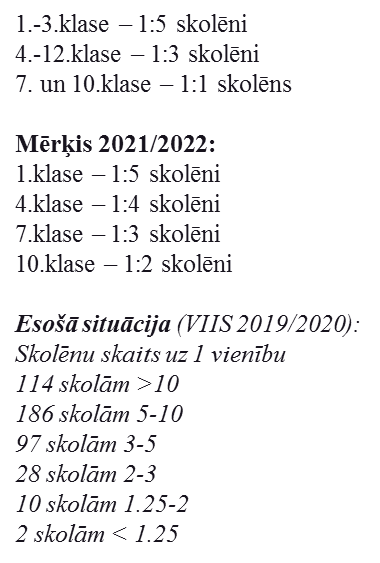 3.Projekta izstrādē iesaistītās institūcijas un publiskas personas kapitālsabiedrībasIzglītības un zinātnes ministrija, Izglītības kvalitātes valsts dienests, Valsts izglītības satura centrs, Valsts izglītības satura centra īstenotais projekts “Kompetenču pieeja mācību saturā” (Skola2030)4.Cita informācijaNavII. Tiesību akta projekta ietekme uz sabiedrību, tautsaimniecības attīstību un administratīvo sloguII. Tiesību akta projekta ietekme uz sabiedrību, tautsaimniecības attīstību un administratīvo sloguII. Tiesību akta projekta ietekme uz sabiedrību, tautsaimniecības attīstību un administratīvo slogu1.Sabiedrības mērķgrupas, kuras tiesiskais regulējums ietekmē vai varētu ietekmētNoteikumu projekts ietekmēs izglītības iestādes, kas īsteno formālās pamatizglītības, vidējās izglītības programmas, profesionālās tālākizglītības programmas, kā arī augstākās izglītības programmas. Šo izglītības iestāžu dibinātājus, pedagogus, izglītojamos, studējošos, nepilngadīgo izglītojamo vecākus. 2.Tiesiskā regulējuma ietekme uz tautsaimniecību un administratīvo sloguAdministratīvais slogs vienreizēji palielināsies izglītības iestādēm, kas organizēs attālinātās mācības pamatizglītības un vidējās izglītības pakāpē, kuru programmu apguvi apliecina valsts atzīts izglītības vai profesionālās kvalifikācijas dokuments, kā arī izglītības un profesionālās kvalifikācijas dokuments. Izglītības iestādei tās iekšējos noteikumos būs jāietver regulējums par attālināto mācību organizēšanu un īstenošanu, tostarp nosakot:1. kārtību, kādā izglītības iestāde apzina, vai izglītojamajiem ir pieejami tehniskie līdzekļi attālināto mācību procesa nodrošināšanai, kā arī minēto tehnisko līdzekļu nodrošināšanas kārtību, ja izglītojamajiem tie nav pieejami;2. kārtību, kādā tiek uzskaitīts apmeklējums un kavējumi attālināto mācību ietvaros;3. rīcību gadījumos, ja izglītojamā dalība attālināto mācību procesā nav iespējama vai ir traucēta tehnisku iemeslu dēļ;4. kārtību, kādā nodrošina drošības prasību ievērošanu attālināto mācību laikā un saziņas kārtību ar izglītojamā likumiskajiem pārstāvjiem drošības vai veselības apdraudējuma gadījumā;5. kārtību, kādā izglītojamie attālināto mācību ietvaros izmanto izglītības iestādes resursus un infrastruktūru (telpas, bibliotēku u.c.).3.Administratīvo izmaksu monetārs novērtējumsNoteikumu projekts šo jomu neskar.4.Atbilstības izmaksu monetārs novērtējumsNoteikumu projekts šo jomu neskar.5.Cita informācijaNavIII. Tiesību akta projekta ietekme uz valsts budžetu un pašvaldību budžetiemIII. Tiesību akta projekta ietekme uz valsts budžetu un pašvaldību budžetiemIII. Tiesību akta projekta ietekme uz valsts budžetu un pašvaldību budžetiemIII. Tiesību akta projekta ietekme uz valsts budžetu un pašvaldību budžetiemIII. Tiesību akta projekta ietekme uz valsts budžetu un pašvaldību budžetiemIII. Tiesību akta projekta ietekme uz valsts budžetu un pašvaldību budžetiemIII. Tiesību akta projekta ietekme uz valsts budžetu un pašvaldību budžetiemIII. Tiesību akta projekta ietekme uz valsts budžetu un pašvaldību budžetiemRādītāji2021.gads2021.gadsTurpmākie trīs gadi (euro)Turpmākie trīs gadi (euro)Turpmākie trīs gadi (euro)Turpmākie trīs gadi (euro)Turpmākie trīs gadi (euro)Rādītāji2021.gads2021.gads2022.2022.202320232024Rādītājisaskaņā ar valsts budžetu kārtējam gadamizmaiņas kārtējā gadā, salīdzinot ar valsts budžetu kārtējam gadamsaskaņā ar vidēja termiņa budžeta ietvaruizmaiņas, salīdzinot ar vidēja termiņa budžeta ietvaru 2022. gadamsaskaņā ar vidēja termiņa budžeta ietvaruizmaiņas, salīdzinot ar vidēja termiņa budžeta ietvaru 2023. gadamizmaiņas, salīdzinot ar vidēja termiņa budžeta ietvaru 2023. gadam123456781. Budžeta ieņēmumi 0 0 0 0 0 0 01.1. valsts pamatbudžets, tai skaitā ieņēmumi no maksas pakalpojumiem un citi pašu ieņēmumi 0 0 0 0 0 0 01.2. valsts speciālais budžets 0 0 0 0 0 0 01.3. pašvaldību budžets 0 0 0 0 0 0 02. Budžeta izdevumi 0 0 0 0 0 0 02.1. valsts pamatbudžets 0 0 0 0 0 0 02.2. valsts speciālais budžets 0 0 0 0 0 0 02.3. pašvaldību budžets 0 0 0 0 0 0 03. Finansiālā ietekme 0 0 0 0 0 0 03.1. valsts pamatbudžets 0 0 0 0 0 0 03.2. speciālais budžets 0 0 0 0 0 0 03.3. pašvaldību budžets 0 0 0 0 0 0 04. Finanšu līdzekļi papildu izdevumu finansēšanai (kompensējošu izdevumu samazinājumu norāda ar "+" zīmi)XXX5. Precizēta finansiālā ietekmeXXX5.1. valsts pamatbudžetsXXX5.2. speciālais budžetsXXX5.3. pašvaldību budžetsXXX6. Detalizēts ieņēmumu un izdevumu aprēķins (ja nepieciešams, detalizētu ieņēmumu un izdevumu aprēķinu var pievienot anotācijas pielikumā) X X X X X X X6.1. detalizēts ieņēmumu aprēķins X X X X X X X6.2. detalizēts izdevumu aprēķins X X X X X X X7. Amata vietu skaita izmaiņasMK noteikumu projekts tiks īstenots Izglītības un zinātnes ministrijas esošo budžeta līdzekļu ietvaros, tādējādi nav nepieciešams veidot jaunas amata vietas.MK noteikumu projekts tiks īstenots Izglītības un zinātnes ministrijas esošo budžeta līdzekļu ietvaros, tādējādi nav nepieciešams veidot jaunas amata vietas.MK noteikumu projekts tiks īstenots Izglītības un zinātnes ministrijas esošo budžeta līdzekļu ietvaros, tādējādi nav nepieciešams veidot jaunas amata vietas.MK noteikumu projekts tiks īstenots Izglītības un zinātnes ministrijas esošo budžeta līdzekļu ietvaros, tādējādi nav nepieciešams veidot jaunas amata vietas.MK noteikumu projekts tiks īstenots Izglītības un zinātnes ministrijas esošo budžeta līdzekļu ietvaros, tādējādi nav nepieciešams veidot jaunas amata vietas.MK noteikumu projekts tiks īstenots Izglītības un zinātnes ministrijas esošo budžeta līdzekļu ietvaros, tādējādi nav nepieciešams veidot jaunas amata vietas.MK noteikumu projekts tiks īstenots Izglītības un zinātnes ministrijas esošo budžeta līdzekļu ietvaros, tādējādi nav nepieciešams veidot jaunas amata vietas.8. Cita informācijaNavNavNavNavNavNavNavIV. Tiesību akta projekta ietekme uz spēkā esošo tiesību normu sistēmuIV. Tiesību akta projekta ietekme uz spēkā esošo tiesību normu sistēmuIV. Tiesību akta projekta ietekme uz spēkā esošo tiesību normu sistēmu1.Saistītie tiesību aktu projektiMinistru kabineta 2019.gada 25.jūnija  noteikumi Nr.276 “Valsts izglītības informācijas sistēmas noteikumi”.2.Atbildīgā institūcijaIzglītības un zinātnes ministrija3.Cita informācijaNavV. Tiesību akta projekta atbilstība Latvijas Republikas starptautiskajām saistībāmNoteikumu projekts šo jomu neskar.VI. Sabiedrības līdzdalība un komunikācijas aktivitātesVI. Sabiedrības līdzdalība un komunikācijas aktivitātesVI. Sabiedrības līdzdalība un komunikācijas aktivitātes1.Plānotās sabiedrības līdzdalības un komunikācijas aktivitātes saistībā ar projektuLai izstrādātu noteikumu projektu, Ministrija ar 2020.gada 23.decembra rīkojumu izveidoja darba grupu, kuras sastāva iekļāva dažādu sabiedrisko organizāciju pārstāvjus - vecāku organizācijas Mammuntetiem.lv, Latvijas Izglītības un zinātnes darbinieku arodbiedrības, biedrības “Vecāki par izglītību”, dažādu izglītības iestāžu pārstāvjus - Laurenču sākumskolas direktors, Jūrmalas Valsts ģimnāzijas direktore; Rīgas Stradiņu universitātes Pedagoģiskās izaugsmes centra direktore, Rektoru padomes priekšsēdētāja, Latvijas Nacionālā kultūras centra pārstāve. Tāpat darba grupas sanāksmēs tika uzklausīti Latvijas Daudzbērnu ģimeņu biedrību apvienības, biedrības “Pilsoniskais dialogs”, Latvijas Pašvaldību savienības, kustības “Vecāku balss” pārstāvju viedokļi, kā arī LU zinātnieces Z.Rubenes, L.Danielas viedoklis.Laikā no 2020.gada 23.decembra kopumā notika trīs darba grupas sanāksmes, kurās tika diskutēts par attālināto mācību īstenošanu izglītības iestādēs.Ministrija izvērtēja un iespēju robežās ņēma vērā Latvijas Izglītības un zinātnes darbinieku arodbiedrības, Latvijas Pašvaldību savienības, vairāku izglītības pārvalžu un izglītības iestāžu, kā arī izglītojamo vecāku viedokļus par attālinātajām mācībām. 2.Sabiedrības līdzdalība projekta izstrādēNoteikumu projekts publicēts Ministrijas tīmekļvietnē  2021.gada 3.februārī (https://izm.gov.lv/lv/sabiedribas-lidzdaliba/sabiedriskajai-apspriesanai-nodotie-normativo-aktu-projekti).3.Sabiedrības līdzdalības rezultātiPirms šīs sadaļas 2. punktā minētā noteikumu projekta publicēšanas Ministrijas tīmekļvietnē iebildumi un priekšlikumi par noteikumu projektu saņemti darba grupas ietvaros, kas ir izvērtēti un iespēju robežās ņemti vērā.4.Cita informācijaNavVII. Tiesību akta projekta izpildes nodrošināšana un tās ietekme uz institūcijāmVII. Tiesību akta projekta izpildes nodrošināšana un tās ietekme uz institūcijāmVII. Tiesību akta projekta izpildes nodrošināšana un tās ietekme uz institūcijām1.Projekta izpildē iesaistītās institūcijasIzglītības iestādes, kas īsteno formālās izglītības programmas un profesionālās tālākizglītības programmas, šo izglītības iestāžu pedagogi, izglītojamie, izglītojamo vecāki.2.Projekta izpildes ietekme uz pārvaldes funkcijām un institucionālo struktūru.
Jaunu institūciju izveide, esošu institūciju likvidācija vai reorganizācija, to ietekme uz institūcijas cilvēkresursiemNoteikumu projekts neparedz jaunu institūciju izveidi, esošu institūciju likvidācija vai reorganizāciju. Noteikumu projekts tiks īstenots esošo cilvēkresursu ietvaros.3.Cita informācijaNav